Маршрутный лист для учащегося №6ПредметГеография Ф.И.О. учителяЖапанова Г.Т.УчебникАлматыкітап 2019гУрок №  , тема урокаНаправления индустриально-инновационного развития в Казахстане  Инновационная инфраструктура КазахстанаЦели обучения(кратко)9.5.2.4 на основе определения направлений индустриально-инновационного развития Казахстана составляет прогнозы9.5.2.5 на основе анализа состояния инновационной инфраструктуры Казахстана разрабатывает пути развитияФ.И. учащегося (заполняется учеником)Порядок действийРесурсы(заполняется учителем)Выполнение(заполняется учеником)Изучи«Инновация – это процесс реализации новой идеи в любой сфере жизни и деятельности человека, способствующей удовлетворению существующей потребности на рынке и приносящей экономический эффект» Новая идея, или новация (от англ. novation), с момента принятия к распространению приобретает новое качество – становится инновацией. Такое преобразования называется инновационным процессом, а само выведение новшества на рынок – коммерциализацией. Для того чтобы новая идея получила воплощение в виде новой технологии или нового продукта, она должна обладать научно-технической новизной, производственной реализуемостью и экономической эффективностью.Парагр.55. стр.124-130Отметь знаком «+»  материал, с которым ознакомился(лась) Ответь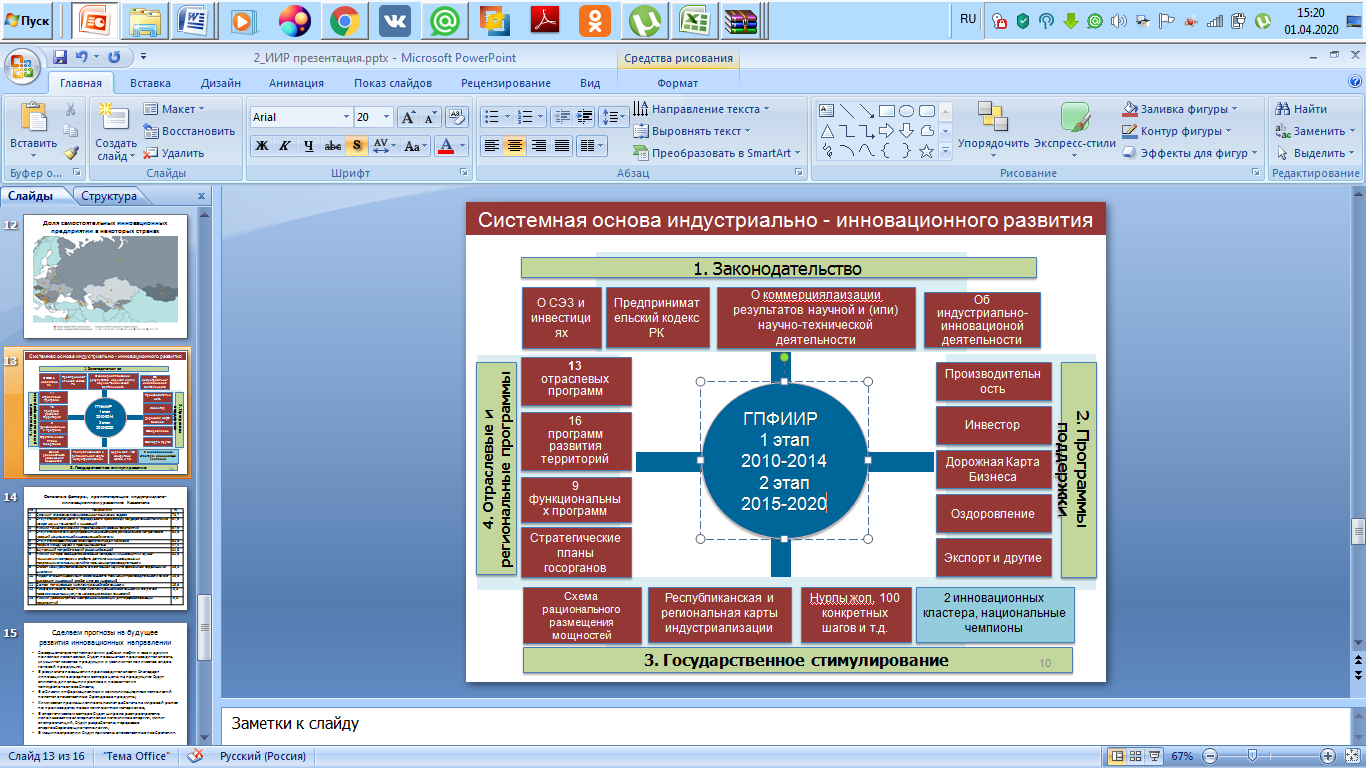 1.Как современное инновационное развитие влияет на вашу жизнь?2.Инновационная инфраструктура где развита в Казахстане?3.ответ запишитеОсновные черты и направления НТРПриведите примеры благоприятных и неблагоприятных условий в обществе в результате  создании Новых  материалов .Выполни1.Считаете ли вы необходимость развития экономики будущего2.Роль биотехнологии в решении глобальных проблем человечества3.Как вы думаете кластер составлен верно. ( можете добавить свои пожелания  или удолить показатели аргументируя фактоми)По мнению экспертов, социальные инновации должны быть реализованы в следующих областях:Решение социальных проблем: борьба с безработицей, создание новых рабочих мест;Создание современной инфраструктуры в регионах: «В настоящее время только Астана и Алматы готовы к социальным инновациям. В других областях это требует подготовки. Нет простых видов инфраструктуры ";РефлексияТеперь я знаю…РефлексияТеперь я умею… Анализировать факторы, влияющие на размещение НТРОтветы урока прикрепите к gmail.com И вышлите на почту учителю.Д/З № 55 читать Поставь знаки «+» или «-»Обратная связь от учителя(словесная оценка и/или комментарий)